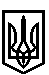 ТРОСТЯНЕЦЬКА СІЛЬСЬКА РАДАСТРИЙСЬКОГО РАЙОНУ ЛЬВІВСЬКОЇ ОБЛАСТІХ сесія VІІІ скликанняР І Ш Е Н Н Я                    2021 року                                с. Тростянець			                      ПРОЄКТПро розроблення детального плану території земельної ділянки для будівництва та обслуговуваннягаражів в селі Заклад           Відповідно до статей 16, 19 Закону України “Про регулювання містобудівної діяльності, статті 12, 122 Земельного кодексу України, підпунктів 34, 42 частини 1 статті 26 Закону України «Про місцеве самоврядування в Україні», враховуючи рішення Тростянецької сільської ради №3153 від 01.10.2019 року «Про затвердження генерального плану села Луб’яна», з метою визначення планувальної організації та розвитку території, сільська радавирішила:        1. Розробити детальний план території  земельної ділянки орієнтовною площею 0,40га для будівництва та обслуговування гаражів в селі Заклад, згідно затвердженого генерального плану.        2. Сільському голові доручити:        2.1. визначити організацію розробника детального плану;        2.2. разом із розробником скласти та затвердити проект завдання на розроблення детального плану території;        2.3. надавати розробнику вихідні дані на розроблення детального плану.         3. Розроблений детальний план подати у сільську раду для проведення громадського обговорення і затвердження.         4. Фінансування робіт із розроблення детального плану території провести за рахунок коштів громадян-користувачів земельних ділянок або інших джерел, не заборонених законом.          5.  Контроль за виконанням рішення покласти на постійну комісію сільської ради з питань земельних відносин, будівництва, архітектури, просторового планування, природних ресурсів та екології  (голова комісії І. Соснило).Сільський голова                                                                                          Михайло ЦИХУЛЯК